Verzameling afvinklijst:singles van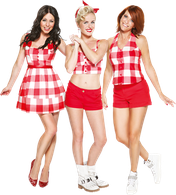 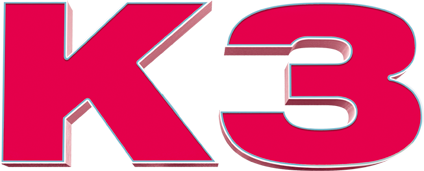 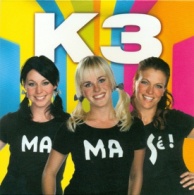 MaMaSé 				2009			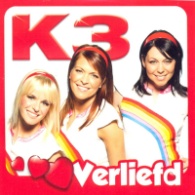 Verliefd				2010			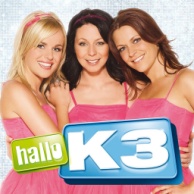 Hallo K3 				2010			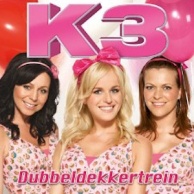 Dubbeldekkertrein			2010			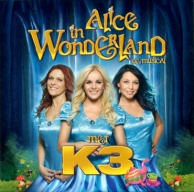 Alice in Wonderland		2011			(uit de musical ‘Alice in Wonderland’)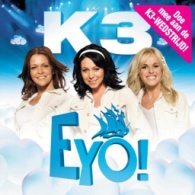 Eyo!					2011			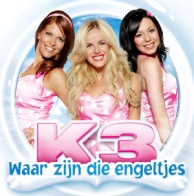 Waar zijn die engeltjes		2012			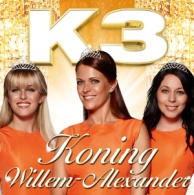 Koning Willem-Alexander		2013			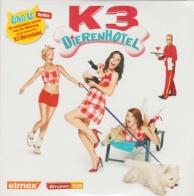 K3 dierenhotel			2014			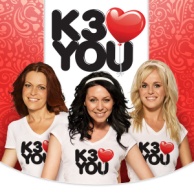 K3 loves you				2015			